Профилактические мероприятия в зоне отдыха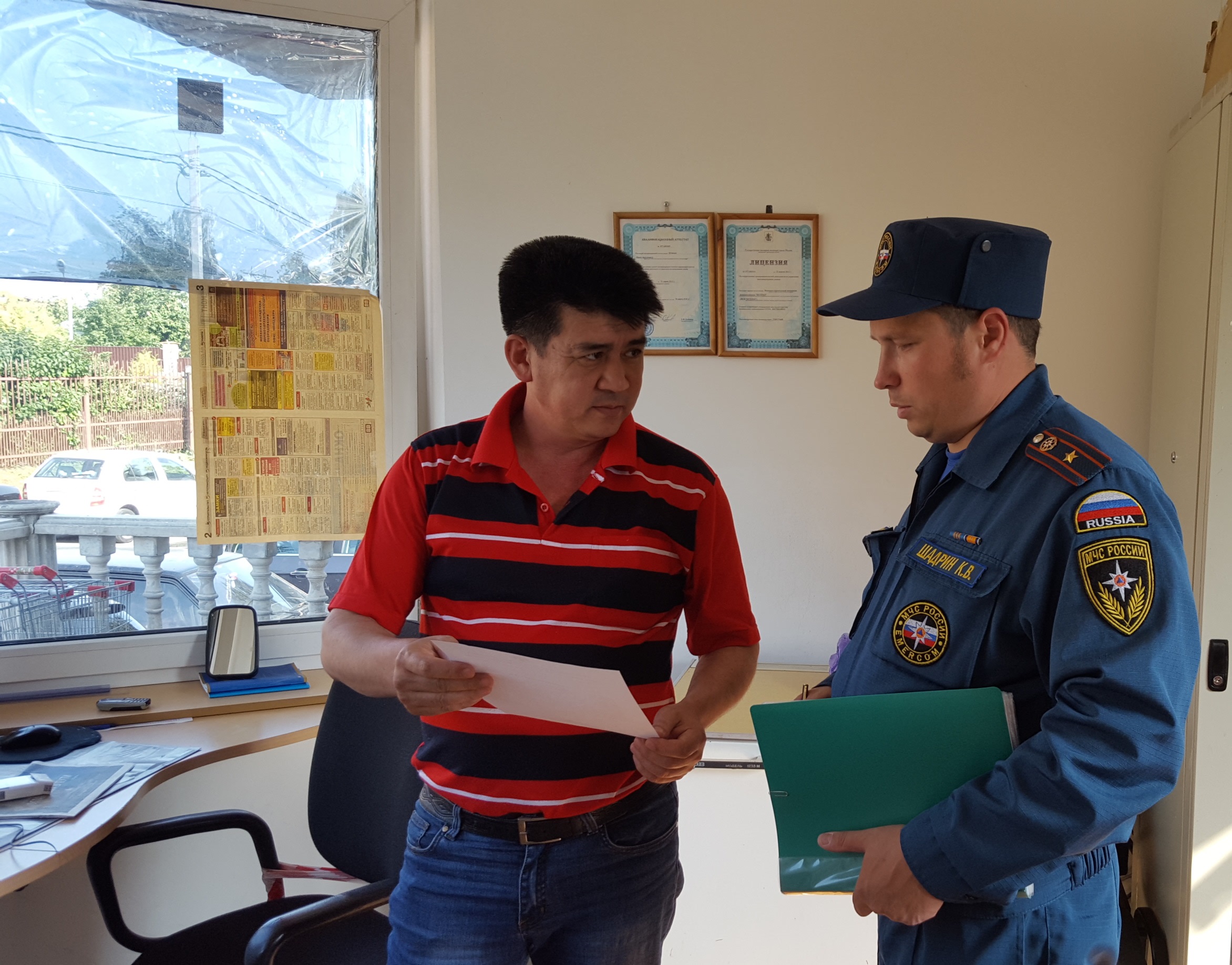 В выходные дни на территории спортивно-досугового парка Заречье городского округа Троицк инспектором по пожарному надзору Кириллом Шадриным проведены профилактические мероприятия в области пожарной безопасности.  Сотрудником МЧС проведен обход территории зоны отдыха, инструктажи по пожарной безопасности с гражданами, во время которых вручаются информационные материалы и экспресс-информации на противопожарную тематику, разъясняются правила и требования нормативных документов в области пожарной безопасности, напоминается гражданам о необходимости соблюдения противопожарного режима, особенно в жаркую и сухую устойчивую погоду.Региональный отдел надзорной деятельности и профилактической работы в ТиНАО напоминает о мерах безопасности в данный период, а именно:- запрещается разведение костров;- запрещается выжигание травы, в том числе сухой травы;- запрещается использование отрытого огня;- запрещается производить замусоривание, в том числе бросание горящих спичек, окурков и т.п.;- запрещается устраивать свалки мусора и строительных остатков.2РОНПР Управления по ТиНАОГлавного управления МЧС России по г. Москве  